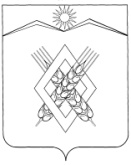                           СОВЕТ  ХАРЬКОВСКОГО СЕЛЬСКОГО   ПОСЕЛЕНИЯЛАБИНСКОГО  РАЙОНА(четвертый созыв)                                                РЕШЕНИЕ                               от 04.12.2020 	                                                                          № 51/26О внесении изменений в решение Совета Харьковского сельского поселения Лабинского района от 27 декабря 2019 года № 15/7 «О местном бюджете на 2020 год»       1. Совет Харьковского сельского поселения Лабинского района, руководствуясь ст.24 Устава Харьковского сельского поселения Лабинского района РЕШИЛ:	             Внести в решение Совета Харьковского сельского поселения Лабинского района  от 27 декабря 2019 года № 15/7 « О местном бюджете на 2020 год »  следующие  из Статью 1 изложить в новой редакции:«Утвердить основные характеристики местного бюджета на 2020 год:1) общий объем доходов в сумме  6775,3 тыс. рублей;2) общий объем расходов в сумме 7741,6 тыс. рублей;3) верхний предел муниципального внутреннего долга муниципального образования Харьковское сельское поселение Лабинского района Краснодарского края на 1 января 2020 года в сумме 0,0 тыс. рублей, в том числе верхний предел долга по муниципальным гарантиям муниципального образования Харьковское сельское поселение Лабинского района Краснодарского края в сумме 0,0 тыс. рублей;4) дефицит местного бюджета в сумме 966,3 тыс. рублей »1. Приложение № 3 изложить в новой редакции (прилагается).2. Приложение № 4 изложить в новой редакции (прилагается).2.  Контроль за исполнением настоящего решения возложить на комитет по вопросам экономического развития (Сахно).3. Настоящее решение вступает в силу с момента его официального опубликования.Глава Харьковского сельского поселения Лабинского района                                                    Е.А.Дубровин ПРИЛОЖЕНИЕ  3к решению Совета Харьковскогосельского  поселения Лабинского района от 27.12.2019 г. №  15/7«О местном   бюджете на 2020 год»                                                         в редакции решения Совета Харьковского                                                          сельского поселения от 04.12.2020г. № 51/26Объем поступлений доходов в  местный бюджетна 2020 год	(тыс. рублей)*В части доходов зачисляемых в бюджет сельского поселения Глава Харьковского сельского поселения Лабинского района                                                    Е.А. Дубровин ПРИЛОЖЕНИЕ  4к решению Совета Харьковскогосельского  поселения Лабинского района от 27.12.2019 г. №  15/7«   О местном   бюджете на 2020год»                                                         в редакции решения Совета Харьковского                                                          сельского поселения от 04.12.2020  № 51/26Межбюджетные трансферты, получаемые из других бюджетов в 2020 году(тыс. руб.)Глава Харьковского сельского поселения Лабинского района                                                    Е.А. Дубровин Пояснительная записка к решению Совета Харьковского сельского поселения Лабинского района от 04.12.2020 года № 56/21	В  доходную  часть бюджета Харьковского сельского поселения внесены следующие  изменения:      В соответствии с Законом Краснодарского края от 15 июля 2005 года № 918 КЗ «О межбюджетных отношениях в Краснодарском крае» ранее направляемые средства на сбалансированность необходимо перенести на прочие межбюджетные трансферты, передаваемые бюджетам сельских поселений межбюджетные трансферты из бюджета муниципального района на поддержку мер по обеспечению сбалансированности  бюджетов поселения и их распределение между поселениями на 2020 год     992 2 02 15002 10 0000 150   - 1 500 000,00 рублей Прочие межбюджетные трансферты, передаваемые бюджетам сельских поселений:     992 2 02 49999 10 0000 150  +  1 500 000,00 рублей            Главный специалист администрации                               А.С. ТуркадзеКодНаименование доходасумма1231 00 00000 00 0000 000Налоговые и неналоговые доходы2842,01 01 02000 01 0000 110Налог на доходы физических лиц*203,01 03 02200 01 0000 110Акцизы по подакцизным товарам (продукции), производимым на территории Российской Федерации, в том числе:806,11 03 02230 01 0000 110     1 03 02240 01 0000 110     1 03 02250 01 0000 110     1 03 02260 01 0000 110Доходы от уплаты акцизов на автомобильный бензин, прямогонный бензин, дизельное топливо, моторные масла для дизельных и (или) карбюраторных (инжекторных) двигателей, производимые на территории Российской Федерации, подлежащие зачислению в бюджет субъекта Российской Федерации806,11 05 03000 00 0000 110Единый сельскохозяйственный налог*350,01 06 01030 10 0000 110Налог на имущество физических лиц55,01 06 06000 00 0000 110Земельный налог1170,01 11 05013 05 0000 120Доходы, получаемые в виде арендной платы за земельные участки, государственная собственность на которые не разграничена и которые расположены в границах сельских поселений и межселенных территорий муниципальных районов, а также средства от продажи права на заключение договоров аренды указанных земельных участков210,91 11 05035 10 0000 120Доходы от сдачи в аренду имущества, находящегося в оперативном управлении органов управления сельских поселений и созданных ими учреждений (за исключением имущества муниципальных бюджетных и автономных учреждений)37,0113 02995 10 0000 130Прочие доходы от компенсации затрат бюджетов сельских поселений10,02 00 00000 00 0000 000Безвозмездные поступления3933,32 02 00000 00 0000 150Безвозмездные поступления от других бюджетов бюджетной системы РФ3933,32 02 10000 00 0000 150Дотации бюджетам бюджетной системы Российской Федерации1931,12 02 30000 00 0000 150Субвенции бюджетам поселений на исполнение поселениями государственных полномочий101,02 02 40000 00 0000 150Иные межбюджетные трансферты1901,2                                               Всего доходов                                               Всего доходов6775,3Наименование межбюджетных трансфертовсуммаВСЕГО3933,3Краевая дотация на выравнивание бюджетной обеспеченности1606,5 Районный фонд финансовой поддержки поселений в том числе:324,6- дотация на выравнивание бюджетной обеспеченности поселений и их распределение между поселениями324,6Субвенции бюджету поселения101,0в том числе:- исполнение государственных полномочий по первичному воинскому учету97,2-осуществление поселениями государственных полномочий по образованию и организации деятельности административных комиссий3,8Прочие межбюджетные трансферты, передаваемые бюджетам сельских поселений1901,2